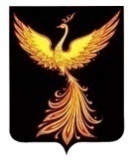 от                  №   - пОб утверждении Порядка принятия решения об исключении жилого помещения из специализированного жилищного фонда и заключении с лицами, указанными в пункте 1 статьи 8 Федерального закона «О дополнительных гарантиях по социальной поддержке детей-сирот, оставшихся без попечения родителей, в Ивановской области», по окончании срока действия договор найма специализированного жилого помещения,  а в случае  их смерти- с лицами, включенными в договор найма специализированного жилого помещения, договора социального найма в отношении данного жилого помещения»   В соответствии со статьей 109.1 Жилищного кодекса Российской Федерации, статей 8 Федерального закона от 21.12.1996 N 159-ФЗ  «О дополнительных гарантиях по социальной поддержке детей-сирот и детей, оставшихся без попечения родителей», Законом Ивановской области от 14.03.1997 N 7-ОЗ  «О дополнительных гарантиях по социальной поддержке детей-сирот, оставшихся без попечения родителей, в Ивановской области» (в действующей редакции), администрация Палехского муниципального района постановляет:   1. Утвердить прилагаемый Порядок принятия решения об исключении жилого помещения из специализированного жилищного фонда и заключении с лицами, указанными в пункте 1статьи 8 Федерального закона «О дополнительных гарантиях по социальной поддержке детей-сирот и детей, оставшихся без попечения родителей», по окончании срока действия договора найма специализированного жилого помещения, а в случае их смерти - с лицами, включенными в договор найма специализированного жилого помещения, договора социального найма в отношении данного жилого помещения.2. Контроль за исполнением настоящего постановления возложить на  первого заместителя главы администрации Палехского муниципального района С.И. Кузнецову.3. Разместить настоящее постановление на официальном сайте  Палехского муниципального района и опубликовать в информационном бюллетене органов местного самоуправления Палехского муниципального района.Глава Палехскогомуниципального района                                                         И.В.СтаркинПриложениек постановлениюадминистрации Палехскогомуниципального районаот                   N  -пПорядок принятия решения об исключении жилого помещения из специализированного жилищного фонда и заключении с лицами, указанными в пункте 1 статьи 8 Федерального закона «О дополнительных гарантиях по социальной поддержке детей-сирот, оставшихся без попечения родителей, в Ивановской области», по окончании срока действия договор найма специализированного жилого помещения,  а в случае  их смерти- с лицами, включенными в договор найма специализированного жилого помещения, договора социального найма в отношении данного жилого помещения»1. Настоящий Порядок определяет правила принятия решения об исключении жилого помещения из специализированного жилищного фонда и заключения с лицами, указанными в пункте 1 статьи 8 Федерального закона "О дополнительных гарантиях по социальной поддержке детей-сирот и детей, оставшихся без попечения родителей" (далее - наниматели), по окончании срока действия договора найма специализированного жилого помещения, а в случае их смерти - с лицами, включенными в договор найма специализированного жилого помещения, договора социального найма в отношении данного жилого помещения.2. Основанием для принятия решения об исключении жилого помещения из специализированного жилищного фонда и заключении с нанимателем по окончании срока действия договора найма специализированного жилого помещения, а в случае его смерти - с лицами, включенными в договор найма специализированного жилого помещения, договора социального найма в отношении данного жилого помещения (далее - решение) является:- заключение территориального управления социальной защиты населения по Палехскому муниципальному району об отсутствии обстоятельств, свидетельствующих о необходимости оказания нанимателям содействия в преодолении трудной жизненной ситуации;- смерть нанимателя.3. Решение принимается администрацией Палехского  муниципального района (далее - уполномоченный орган) не позднее чем за 30 календарных дней до окончания срока действия договора найма специализированного жилого помещения, а в случае смерти нанимателя - в течение 30 рабочих дней с даты, когда уполномоченному органу стало известно о смерти нанимателя.4. Датой исключения жилого помещения из специализированного жилищного фонда, указываемой в решении, считается день, следующий за днем окончания срока действия договора найма специализированного жилого помещения, а в случае смерти нанимателя - день, следующий за днем, когда уполномоченному органу стало известно о смерти нанимателя.5. Решение должно содержать информацию об адресе места нахождения, общей площади жилого помещения, исключаемого из специализированного жилищного фонда, а также персональные данные нанимателя, в отношении которого заключен договор специализированного найма указанного жилого помещения, а в случае смерти нанимателя - лиц, включенных в договор найма специализированного жилого помещения.6. Заверенная копия решения с уведомлением о месте, дате и времени заключения договора социального найма жилого помещения направляется уполномоченным органом не позднее чем за 20 календарных дней до окончания срока действия договора найма специализированного жилого помещения нанимателю, а в случае смерти нанимателя - не позднее 20 календарных дней с даты, когда уполномоченному органу стало известно о смерти нанимателя, лицам, включенным в договор найма специализированного жилого помещения.7. В случае если территориальным управлением социальной защиты населения по Палехскому муниципальному району составлено заключение о наличии обстоятельств, свидетельствующих о необходимости оказания нанимателю содействия в преодолении трудной жизненной ситуации, уполномоченный орган в течение 5 рабочих дней со дня поступления заключения принимает решение о заключении с нанимателем договора найма специализированного жилого помещения на новый пятилетний срок и направляет его заверенную копию с уведомлением нанимателю не позднее чем за 20 календарных дней до окончания срока действия договора найма специализированного жилого помещения.АДМИНИСТРАЦИЯПАЛЕХСКОГО МУНИЦИПАЛЬНОГО РАЙОНАПОСТАНОВЛЕНИЕ